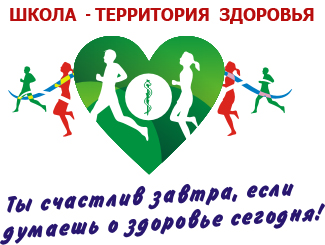 Директор школы  –Шатило Валентина Владимировна(т. 39-89-16);Заместитель директора по УВР – Чеботарёва Лариса АнатольевнаЗаместитель директора по УВР – Данилевич Ольга Евстафьевна;Заместитель директора по УВР –  ( на начальной ступени образования) – Луценко Жанна Александровна(т. 57-58-85);Заместитель директора по спортивно-массовой работе – Котляренко Ирина Михайловна (т. 38-66-49);Заместитель директора по ВР –Безлуцкая Наталья Николаевна(т. 39-88-31);МОУ «Дубовская СОШ с углублённым изучением отдельных предметов»Россия, Белгородская обл., Белгородский р-н, п. Дубовое, ул. Ягодная, 3а.Е-mail: 398916@mail.ruПрограмма семинарадля  слушателей курсов повышения квалификации ГОУДПО БелИПКППС(заместителей директоров) в рамках стажировочной площадки по распространению  моделей формирования культуры здорового и безопасного образа жизни  обучающихся  общеобразовательных учрежденийДата проведения: 	30.10.2012 годМесто проведения:МОУ «Дубовская средняя общеобразовательная школа Белгородского района Белгородской области с углублённым изучением отдельных предметов»10-00 - 10-05	- Встреча гостей10-05 - 10-15	-Кофе - пауза10-15 - 10-25	- Презентация программы семинара Шатило В.В., директор школы Уроки, занятия по внеурочнойдеятельности, внеклассные мероприятия10-30 - 11-15	( 3 урок)Урок физической культуры.  «Обучение специальным упражнениям на владение баскетбольным мячом». Распопова Л.В., учитель физической культуры.  1 «А»  класс,  спортивный зал начальной школы.Урок математики.  «Сантиметр». Погорелова И.А., учитель начальных классов. 1 «Б»  класс, каб.1 «Б».Урок математики. «Сложение трехзначных чисел».  Никитина Г.П., учитель начальных классов. 3«А»  класс, каб.3 «А».Урок английского языка. «Дни недели». Мартынова О.А., учитель английского языка. 3 «Б»  класс,  каб.3 «Б».Урок английского языка. «Мои игрушки». Гундерук Е.Е., учитель английского языка. 2 «В»  класс,  каб. 27 11-30  - 12-15       (4 урок)Урок географии.  «Влияние внутренних и внешних процессов на формирование рельефа». Сущенко Л.П., учитель  географии.  8 «В»  класс,  каб. 15.Урок музыки. «Вторая жизнь песни». Ермолова М.А., учитель музыки.  5 «В»  класс,  каб. 3.Урок русского языка. «Сочинение – это тоже текст: от авторского замысла к тексту». Гармаш Е.Н., учитель  русского языка и литература. 10 «Б»  класс,  каб. 21Урок химии. «Алюминий: общая характеристика, свойства». Евко  Н.В., учитель химии.  9 «А»  класс,  каб. 25Урок  физики. «Световые явления. Законы прямолинейного распространения света».  Барышенская Е.Н., учитель физики.    9 «В»  класс,  каб. 23.12-30 - 13-00  Интегрированное занятие по внеурочной деятельности  «Мой край»  и «Я -  исследователь». «Что такое флора». Михайлова  Е.С., учитель начальных классов.    2 класс,  каб. 2 «Б».Занятие по внеурочной деятельности  «Я - исследователь». «Учимся вырабатывать гипотезы». Уколова Г.В., учитель начальных классов.  1 класс,  каб. 1 «А».Занятие по внеурочной деятельности. «Мой друг язычок. Фонетическая игра - сказка». Гончаренко Н.В., учитель английского языка. 1 класс,  каб. 1 «Б».Занятие по внеурочной деятельности.  «Королевство волшебных мячей». Ивакина Е. Н., учитель физической культуры. 3 класс,  спортивный зал.Занятие по внеурочной деятельности.  «Коммуникативные игры в туризме». Махов В.И., учитель физической культуры. 5 класс,  спортивный зал.13-05 - 13-20   Круглый стол. «Родительское собрание».  «Координация усилий семьи и школы в формировании здорового образа жизни.  Я приду к тебе на помощь». Игольницына Т.И.., социальный педагог школы, актовый зал.13-20 - 13-40 Ролевая игра  «Педагогический совет»."Формирование здорового образа жизни школьников". Котляренко И.М., заместитель  директора по СМР.13-40- 13-50Выступление. «Здоровьеориентированная образовательная деятельность школы в свете современных требований». Шатило В.В., директор школы.  Актовый  зал.13-50 - 14-10   Подведение итогов семинара.  Рефлексия14-10 - 14-30   Обед14-30 - 16-00  Экскурсия к памятнику природы - 360-летнему Дубу. Таволжанская О.В., учитель биологии. 